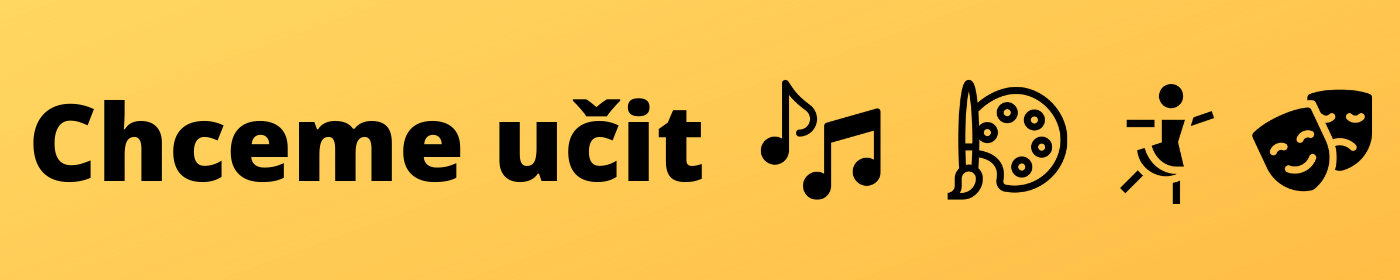 Vážení rodiče,na základě NAŘÍZENÍ KHS ze dne 1.10.2020 je s účinností od  5. října 2020 – 18. října 2020  ZAKÁZÁNAOSOBNÍ PŘÍTOMNOST ŽÁKŮ VE ŠKOLE.Výuka bude realizována formou DISTANČNÍ VÝUKY(kontaktováni budete třídními učiteli – domluva formy vyučování) Aktuální informace budeme zveřejňovat na webových stránkách  Úplatu za vzdělávání budeme kompenzovat, pouze pokud bude nařízeno zavření školy delší než 14 dnů a jen u oborů, kde NELZE distanční výuku realizovat.Velmi nás tato situace mrzí, snažili jsme se udržet chod školy zabezpečením ochranných a hygienických prostředků,  do kterých jsme investovali nemalé finanční prostředky.  Doufáme, že toto opatření nepotrvá dlouho a všichni se opět ve škole setkáme. Těšíme se na Vás.